Publicado en Madrid el 31/10/2016 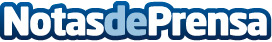 Causas de la contaminación del medio ambienteEn la actualidad es muy importante tener mayor conciencia sobre todos los factores que contaminan el planeta. Está en manos de la sociedad y de pequeñas y grandes empresas comprometerse con sus acciones para contribuir con el medio ambienteDatos de contacto:Rosa Ruiz913226244Nota de prensa publicada en: https://www.notasdeprensa.es/causas-de-la-contaminacion-del-medio-ambiente_1 Categorias: Nacional Educación Sociedad Turismo Industria Alimentaria Logística Solidaridad y cooperación Recursos humanos http://www.notasdeprensa.es